Цель: повышение компетентности родителей по вопросам готовности детей к школьному обучению.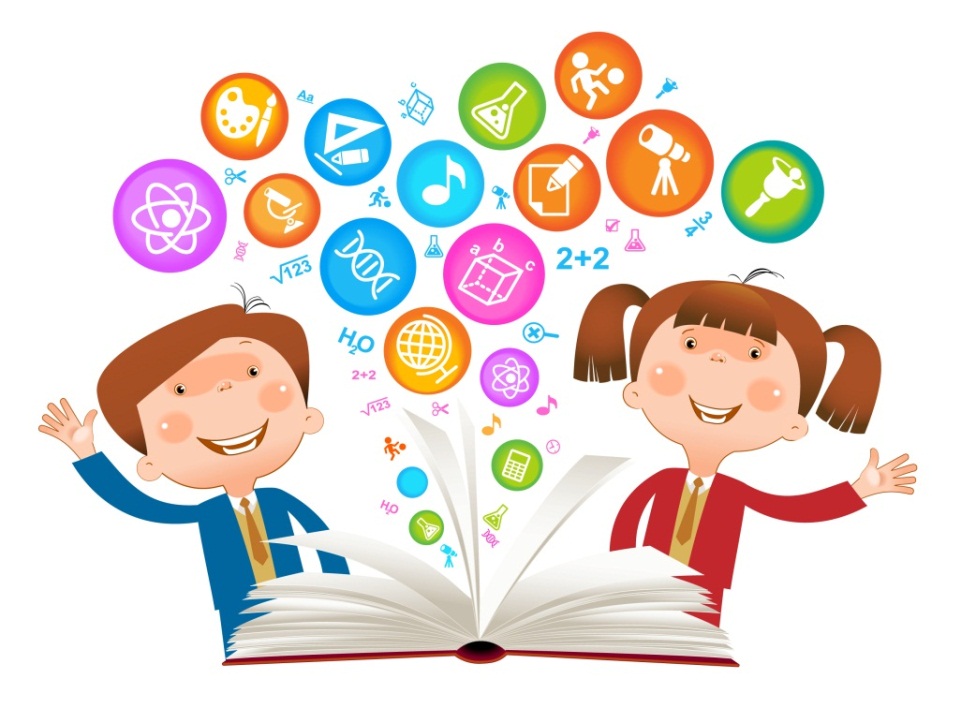 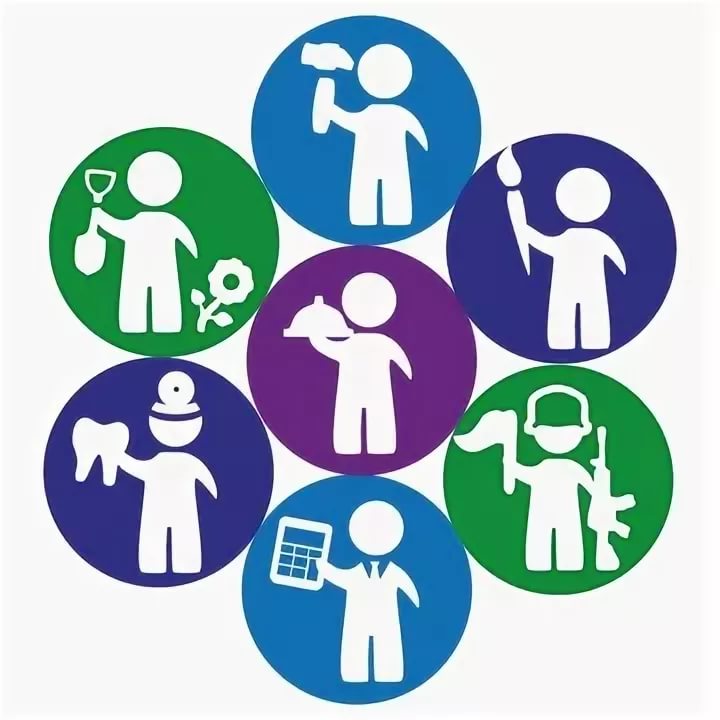 Повестка дня